1.	 Listen to Sam and complete the sentences.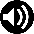 Why did Sam take Oscar for a walk?A	It was a nice day.B	Sam needed some exercise.1	What was Oscar doing when Sam first got his lead?A	Running around excitedly.B	Jumping up and down.2	When Oscar saw the park gates, how did Sam feel?A	He was looking forward to seeing friends.B	He was finding it difficult to keep up with Oscar.3	Why did Sam fall?A	Oscar pulled on his lead.B	Sam fell over a cat.4	What did Oscar do when the cat climbed a tree?A	Oscar went to Sam.B	Oscar waited for Sam.5	What were people doing in the park?A	Watching a children’s football match.B	Playing lots of different games.6	What did Sam’s friends do with Oscar?A	They chased him around the park.B	They threw a ball for him.7	While Oscar played with his friends, what did Sam do?A	He relaxed.B	He went home.2.	Read the passage below and then answer the questions.How old was Jason when his family moved to Edinburgh?Jason was four years old when his family moved to Edinburgh.1	What three things did Jason do to get the most out of his school days?	________________________________2	Jason was working in a hospital in what country when he met his future partner?	________________________________3	What country was Maria born in?	________________________________4	How many daughters did Jason and Maria have?	________________________________5	What was difficult for their children because of Jason and Maria travelling so much?	________________________________6	Where did Jason and Maria go to live when they retired?	________________________________7	What is this passage mainly about?	________________________________3.	Complete the dialogue with the past simple form of the verbs in brackets.Alex	What 0 did you do (do) last night?Tom	I 1 ___________ (phone) my brother who is at university. We 2 ________ (laugh) about a party he went to.Alex	What 3 __________ (happen) at the party that was so funny? Tom	Well, 4 ________ you __________ (know) that my brother likes dancing? Alex	Yes, you told me that.Tom	At the party another boy 5 ________ (demand) that my brother dance in a competition with him.Alex	That’s strange! 6 __________ your brother __________ it? (do)Tom	Yes, he did. He 7 ___________ (discover) that the boy danced well. Now, they are friends!4. WILL OR GOING TO? Choose the correct form of the verb for the following sentences: Example: Be careful. You are going to spill (spill) your coffee. 1. Have you decided yet? What ______ you ___________________ (tell) her?2. It's getting cold. I______________________ (take) my coat!3. Are you going to the cinema? Wait for me. I ___________________ (go) with you!4. If we don’t stop polluting the lake, all fish _____________________ (die).5. Mrs Simons, those bags seem quite heavy. I _______________  (help) you carry them.6. Why are you putting on your fishing boots? ______ you ___________________  (fish) in the river?7. Look at those black clouds. I think it____________________ (rain).8. Bye Bye Joe. I____________________  (phone) you as soon as I arrive home!9. What______________________________ (do) tomorrow? I____________________  (visit) my grandparents. 10. Anne: "I don't have enough money to pay for my lunch." Peter: " I________________ (lend) you some."7. Choose a response from the box to match each statement or question.What was that all about?Absolutely no idea.1	I can't come to your party as I will be away.	________________________________     2   Do you fancy joining us?________________________________3	How are you doing?          ________________________________4	Don't forget tennis this weekend.         ________________________________5	Are you doing anything on Saturday?________________________________6	There's a fantastic film on tonight.________________________________7	Why are you putting on your coat?________________________________Jason was born in Canada but his family moved to Edinburgh when he was four years old. He started school when he was six and he left school when he was eighteen. Jason enjoyed school and made the most of his time at school. He studied hard, played lots of sports and also made lots of friends.After he finished school, Jason went to university where he studied medicine because he wanted to become a doctor. He also wanted to travel and was very lucky because when he finished his degree he got a job as a doctor in Namibia, so he could travel and do what he wanted to do for work. He was working in a hospital there when he met Maria, who was also a doctor and had also been born in Canada. They got married three years later and, after a few years, Maria had their first baby, a daughter. They also had a son and another daughter over the following years.They travelled to many countries and they lived interesting lives, but sometimes it was very hard for the children to start at new schools when they moved. When he was 65 years old he and his wife retired. Their children were all grown up so he and his wife went to Costa Rica where they lived for many years.I’m good.   I’ve got to go.I’m looking forward to it.   Why not!Great!   Absolutely no idea.Never mind.   I don’t think so.